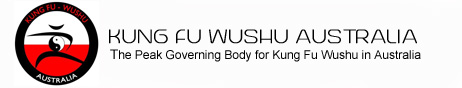 INTERNATIONAL EVENT SUPPORT APPLICATIONNAME OF TEAM OR PERSON  (Please insert below)EVENT YOU ARE SEEKING TO ATTEND: AMOUNT OF FUNDING BEING SOUGHT: Information of APPLICANT (if individual  athlete/coach): (Please insert below)ATTACHMENTS:  Please attach the following items: Proof of Local Government support/funding applicationProof of State Government support/funding applicationLetter confirming support from your State AssociationList of team members (if a Team Application)Declaration: I certify that all above information is true and correct.*Note: Please kindly sign and submit this application in digital format (.doc, .docx, or .pdf) with the requested attachments to KWA Secretariat at admin@kungfuwushuaustralia.com First Name:Gender:Email:Mobile:Address:Address:Date of Birth:Date of Birth:Information of APPLICANT (if Team): (Please insert below)Information of APPLICANT (if Team): (Please insert below)Signature of Applicant:Date: